 Chocolate Chickpea Muffins 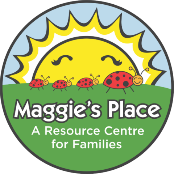 Ingredients:1 Can of chickpeas, rinsed and drained3 Eggs½ Cup Maple syrup⅓Cup Cocoa powder4 tbsp Hemp hearts1 tsp Baking soda3 tbsp Olive oil1 tsp Vanilla extractMethod:Preheat oven to 375F. Line or grease muffin tins.Place all ingredients in a blender or food processor, and blend until smooth. Divide batter equally into muffin tins.Bake for 15 minutes, or until a toothpick is inserted and comes out clean. Once done, cool on wire rack.